ALLEGATO A(da trasmettere con l’opera)SCHEDA DI PRESENTAZIONE OPERA“SWITCH OFF BULLISMO” - cinquenni  Scuola dell’Infanzia                                                         -  4^ e 5^ Primaria                                                     -  1^ e 2^ SecondariaAnno Scolastico 2022/2023Autore dell’opera(Nel caso di gruppi di alunni occorrerà sottoscrivere un modello per ciascun partecipante)Nome		Cognome 	Data e luogo di nascita 	Codice Fiscale 				 Classe	Sez.	 Tel. 	E mail 	Titolo dell’opera 	Luogo e data 	Firma dell’autore dell’operaI sottoscritti 				 	___genitori dell’alunnoAUTORIZZANOil trattamento dei dati personali presenti nella presente scheda di iscrizione (ai sensi del D. Lgs. 30 giugno 2003, n. 196 “Codice in materia di protezione dei dati personali” e del GDPR -Regolamento UE 2016/679) e l’archiviazione nella banca dati dei soggetti organizzatori.DICHIARANOdi aver preso visione del Bando del Concorso d’Istituto e di accettarne il Regolamento.Firma dei genitori dell’autore dell’operaALLEGATO B(da conservare agli atti della scuola)DICHIARAZIONE LIBERATORIA DEI SOGGETTI RAPPRESENTATI(Liberatoria del soggetto fotografato o ripreso nel video)I_ sottoscritti genitori 			Dell’alunno 	 	studente dell’Istituto Comprensivo “Tommasone – Alighieri” classe	sez	nat_ a	, il	,	residente	a	Prov. ( 	), con riferimento all’opera	(titolo  dell’opera) presentata per il Concorso “Switch Off Bullismo”AUTORIZZANOla Scuola a pubblicare le immagini del minore per tutti gli utilizzi collegati alla suddetta iniziativa, senza riconoscimento di alcun corrispettivo.Luogo e data: 	Firma dei genitoriALLEGATO C(da conservare agli atti della scuola)LIBERATORIA PER I DIRITTI DI UTILIZZAZIONE DELL’OPERA E ACCETTAZIONE DEL REGOLAMENTO_l_ sottoscritt			nat_ a		Provincia (	), il		/	/	,Cod. Fiscale 	 residente a	Provincia (		),indirizzo			tel.	,studente dell’Istituto Comprensivo “Tommasone – Alighieri” classe	sez. 		 nella sua qualità di Autore dell’opera		(titolo dell’opera) presentata per il Concorso: “Switch Off Bullismo”DICHIARAl’I.C. “Tommasone – Alighieri” da tuttele responsabilità, costi e oneri di qualsiasi natura, che dovessero essere sostenuti a causa del contenuto dell’opera;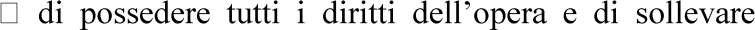 all’I.C. “Tommasone – Alighieri” una licenza di uso completa, a titolo gratuito e a tempo indeterminato, per tutti gli utilizzi collegati alla suddetta iniziativa e su qualsiasi media e supporto (ex. affissione, stampa, folderistica, on line).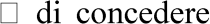 Dichiara, altresì, di accettare incondizionatamente e senza alcuna riserva le norme del Regolamento a cui si riferisce la presente e tutti gli adempimenti necessari all’organizzazione e allo svolgimento del concorso.Lucera, 	Firma* 	*in caso di minorenne la firma deve essere apposta anche da chi esercita la patria potestà.